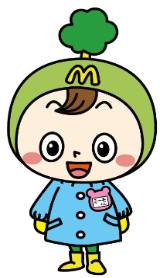 町では、令和６年度に勤務していただける会計年度任用職員を募集します。雇用を希望される方は、下記の申込手続き方法をご覧のうえ、履歴書を 福祉子ども課 子育て応援係 に提出してください。◆募集職種◆申込手続き方法◆問い合わせ先職種募集人数勤務場所報酬勤務時間勤務日数社会保険資格・技能クラス担任保育士1町立保育園208,000円/月8:30～17:15週5日[社][雇]保育士町立保育園におけるクラス担任としての保育業務です。早番・遅番勤務が月４回程度あります。研修等による土曜日勤務が年５回程度あります。※早番・遅番勤務が家庭の事情等により困難な場合は相談に応じます。町立保育園におけるクラス担任としての保育業務です。早番・遅番勤務が月４回程度あります。研修等による土曜日勤務が年５回程度あります。※早番・遅番勤務が家庭の事情等により困難な場合は相談に応じます。町立保育園におけるクラス担任としての保育業務です。早番・遅番勤務が月４回程度あります。研修等による土曜日勤務が年５回程度あります。※早番・遅番勤務が家庭の事情等により困難な場合は相談に応じます。町立保育園におけるクラス担任としての保育業務です。早番・遅番勤務が月４回程度あります。研修等による土曜日勤務が年５回程度あります。※早番・遅番勤務が家庭の事情等により困難な場合は相談に応じます。町立保育園におけるクラス担任としての保育業務です。早番・遅番勤務が月４回程度あります。研修等による土曜日勤務が年５回程度あります。※早番・遅番勤務が家庭の事情等により困難な場合は相談に応じます。町立保育園におけるクラス担任としての保育業務です。早番・遅番勤務が月４回程度あります。研修等による土曜日勤務が年５回程度あります。※早番・遅番勤務が家庭の事情等により困難な場合は相談に応じます。町立保育園におけるクラス担任としての保育業務です。早番・遅番勤務が月４回程度あります。研修等による土曜日勤務が年５回程度あります。※早番・遅番勤務が家庭の事情等により困難な場合は相談に応じます。町立保育園におけるクラス担任としての保育業務です。早番・遅番勤務が月４回程度あります。研修等による土曜日勤務が年５回程度あります。※早番・遅番勤務が家庭の事情等により困難な場合は相談に応じます。スポット対応保育士1町立保育園1,125円/時8:30～16:30週2，3日[労]保育士町立保育園において、常勤の保育士が休む場合等に勤務していただきます。不定期のため、勤務スケジュールは１か月前に調整します。早番・遅番勤務が月４回程度あります。勤務時間は、上記によらず相談に応じます。（例：10時～12時まで等）町立保育園において、常勤の保育士が休む場合等に勤務していただきます。不定期のため、勤務スケジュールは１か月前に調整します。早番・遅番勤務が月４回程度あります。勤務時間は、上記によらず相談に応じます。（例：10時～12時まで等）町立保育園において、常勤の保育士が休む場合等に勤務していただきます。不定期のため、勤務スケジュールは１か月前に調整します。早番・遅番勤務が月４回程度あります。勤務時間は、上記によらず相談に応じます。（例：10時～12時まで等）町立保育園において、常勤の保育士が休む場合等に勤務していただきます。不定期のため、勤務スケジュールは１か月前に調整します。早番・遅番勤務が月４回程度あります。勤務時間は、上記によらず相談に応じます。（例：10時～12時まで等）町立保育園において、常勤の保育士が休む場合等に勤務していただきます。不定期のため、勤務スケジュールは１か月前に調整します。早番・遅番勤務が月４回程度あります。勤務時間は、上記によらず相談に応じます。（例：10時～12時まで等）町立保育園において、常勤の保育士が休む場合等に勤務していただきます。不定期のため、勤務スケジュールは１か月前に調整します。早番・遅番勤務が月４回程度あります。勤務時間は、上記によらず相談に応じます。（例：10時～12時まで等）町立保育園において、常勤の保育士が休む場合等に勤務していただきます。不定期のため、勤務スケジュールは１か月前に調整します。早番・遅番勤務が月４回程度あります。勤務時間は、上記によらず相談に応じます。（例：10時～12時まで等）町立保育園において、常勤の保育士が休む場合等に勤務していただきます。不定期のため、勤務スケジュールは１か月前に調整します。早番・遅番勤務が月４回程度あります。勤務時間は、上記によらず相談に応じます。（例：10時～12時まで等）補助調理員1町立保育園1,030円/時8:30～14:30週2，3日[労]―町立保育園においての給食調理業務です。管理栄養士が作成したメニューに従って調理を行っていただきます。町立保育園においての給食調理業務です。管理栄養士が作成したメニューに従って調理を行っていただきます。町立保育園においての給食調理業務です。管理栄養士が作成したメニューに従って調理を行っていただきます。町立保育園においての給食調理業務です。管理栄養士が作成したメニューに従って調理を行っていただきます。町立保育園においての給食調理業務です。管理栄養士が作成したメニューに従って調理を行っていただきます。町立保育園においての給食調理業務です。管理栄養士が作成したメニューに従って調理を行っていただきます。町立保育園においての給食調理業務です。管理栄養士が作成したメニューに従って調理を行っていただきます。町立保育園においての給食調理業務です。管理栄養士が作成したメニューに従って調理を行っていただきます。・雇用期間は、採用の日から令和７年3月31日まで。（うち勤務開始後１月までは条件付採用期間となり、この期間は延長する場合があります。）・報酬の他、諸手当等（通勤に係る費用弁償、時間外勤務手当等）があります。・勤務の実績に応じ、期末手当、勤勉手当が支給されます。・社会保険の欄中、[社]は社会保険適用、[雇]は雇用保険適用、[労]は労災保険適用です。・クラス担任、スポット保育士は、保育士の登録が必要です。・原則、土日は休みです。・マイカーの無料駐車場があります。・再度の任用（能力実証等の上行う場合）　有・雇用期間は、採用の日から令和７年3月31日まで。（うち勤務開始後１月までは条件付採用期間となり、この期間は延長する場合があります。）・報酬の他、諸手当等（通勤に係る費用弁償、時間外勤務手当等）があります。・勤務の実績に応じ、期末手当、勤勉手当が支給されます。・社会保険の欄中、[社]は社会保険適用、[雇]は雇用保険適用、[労]は労災保険適用です。・クラス担任、スポット保育士は、保育士の登録が必要です。・原則、土日は休みです。・マイカーの無料駐車場があります。・再度の任用（能力実証等の上行う場合）　有・雇用期間は、採用の日から令和７年3月31日まで。（うち勤務開始後１月までは条件付採用期間となり、この期間は延長する場合があります。）・報酬の他、諸手当等（通勤に係る費用弁償、時間外勤務手当等）があります。・勤務の実績に応じ、期末手当、勤勉手当が支給されます。・社会保険の欄中、[社]は社会保険適用、[雇]は雇用保険適用、[労]は労災保険適用です。・クラス担任、スポット保育士は、保育士の登録が必要です。・原則、土日は休みです。・マイカーの無料駐車場があります。・再度の任用（能力実証等の上行う場合）　有・雇用期間は、採用の日から令和７年3月31日まで。（うち勤務開始後１月までは条件付採用期間となり、この期間は延長する場合があります。）・報酬の他、諸手当等（通勤に係る費用弁償、時間外勤務手当等）があります。・勤務の実績に応じ、期末手当、勤勉手当が支給されます。・社会保険の欄中、[社]は社会保険適用、[雇]は雇用保険適用、[労]は労災保険適用です。・クラス担任、スポット保育士は、保育士の登録が必要です。・原則、土日は休みです。・マイカーの無料駐車場があります。・再度の任用（能力実証等の上行う場合）　有・雇用期間は、採用の日から令和７年3月31日まで。（うち勤務開始後１月までは条件付採用期間となり、この期間は延長する場合があります。）・報酬の他、諸手当等（通勤に係る費用弁償、時間外勤務手当等）があります。・勤務の実績に応じ、期末手当、勤勉手当が支給されます。・社会保険の欄中、[社]は社会保険適用、[雇]は雇用保険適用、[労]は労災保険適用です。・クラス担任、スポット保育士は、保育士の登録が必要です。・原則、土日は休みです。・マイカーの無料駐車場があります。・再度の任用（能力実証等の上行う場合）　有・雇用期間は、採用の日から令和７年3月31日まで。（うち勤務開始後１月までは条件付採用期間となり、この期間は延長する場合があります。）・報酬の他、諸手当等（通勤に係る費用弁償、時間外勤務手当等）があります。・勤務の実績に応じ、期末手当、勤勉手当が支給されます。・社会保険の欄中、[社]は社会保険適用、[雇]は雇用保険適用、[労]は労災保険適用です。・クラス担任、スポット保育士は、保育士の登録が必要です。・原則、土日は休みです。・マイカーの無料駐車場があります。・再度の任用（能力実証等の上行う場合）　有・雇用期間は、採用の日から令和７年3月31日まで。（うち勤務開始後１月までは条件付採用期間となり、この期間は延長する場合があります。）・報酬の他、諸手当等（通勤に係る費用弁償、時間外勤務手当等）があります。・勤務の実績に応じ、期末手当、勤勉手当が支給されます。・社会保険の欄中、[社]は社会保険適用、[雇]は雇用保険適用、[労]は労災保険適用です。・クラス担任、スポット保育士は、保育士の登録が必要です。・原則、土日は休みです。・マイカーの無料駐車場があります。・再度の任用（能力実証等の上行う場合）　有・雇用期間は、採用の日から令和７年3月31日まで。（うち勤務開始後１月までは条件付採用期間となり、この期間は延長する場合があります。）・報酬の他、諸手当等（通勤に係る費用弁償、時間外勤務手当等）があります。・勤務の実績に応じ、期末手当、勤勉手当が支給されます。・社会保険の欄中、[社]は社会保険適用、[雇]は雇用保険適用、[労]は労災保険適用です。・クラス担任、スポット保育士は、保育士の登録が必要です。・原則、土日は休みです。・マイカーの無料駐車場があります。・再度の任用（能力実証等の上行う場合）　有受付期間随時、面接を行い、決まり次第、募集を終了します。申込用紙（履歴書）・町ホームページからダウンロードしてください。・市販の履歴書（JIS 規格に準拠しているもの）でも構いません。提出方法・郵送する場合 ： 〒505-0192 御嵩町御嵩 1239-1御嵩町役場　福祉子ども課　子育て応援係　あてに送付してください。・持参する場合 ： 平日の 9 時から 17 時までの間に、ご提出ください。注意事項・会計年度任用職員としての採用となります。・履歴書は返却しません。選考方法・書類選考の上、面接の日時をお知らせします。御嵩町役場　福祉子ども課　子育て応援係　電話0574-67-2111　内線2125、212６